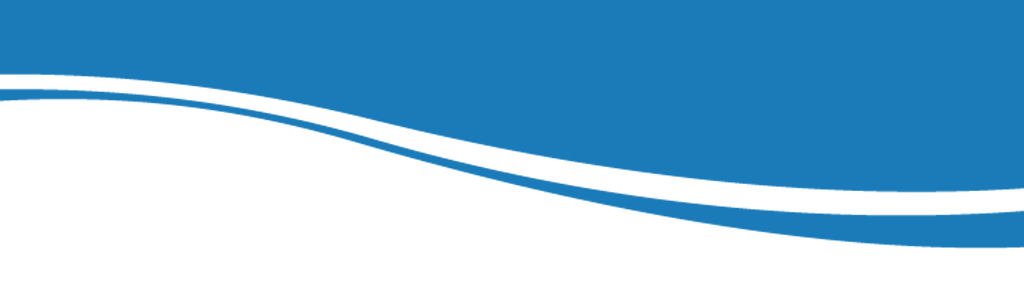 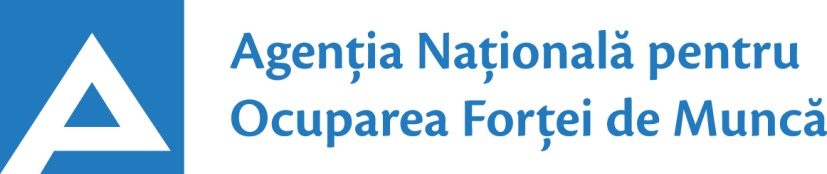 21.02.202324.01.2017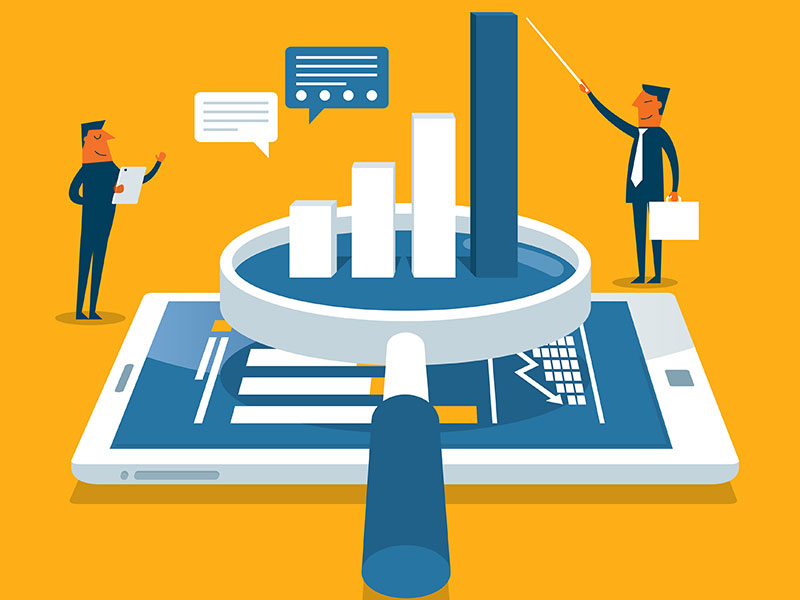  Observatorul pieței munciiConform  bazei de date a Agenției Naționale pentru Ocuparea Forței de Muncă la data de 21.02.2023 erau în evidență 10587 locuri de muncă vacante, care pot fi accesate atât de femei, cât și de bărbați.  În aspect teritorial, numărul locurilor de muncă vacante, disponibile în fiecare subdiviziune teritorială de ocupare a forței de muncă, constituie: Pentru persoanele cu nivel de instruire superior și mediu de specialitate sunt disponibile2503 locuri de muncă vacante, constituind cca 24% din numărul total de locuri vacante. Pentru persoanele cu nivel de instruire secundar profesional și pentru muncitori necalificați/muncitoare necalificate, Agenția Națională pentru Ocuparea Forței de Muncă oferă 8084 locuri de muncă, ce constituie 76% din numărul total de locuri de muncă vacante:Sunt oferite următoarele locuri de muncă pentru muncitori necalificați/muncitoare necalificate:Persoanele aflate în căutarea unui loc de muncă, se pot adresa la subdiviziunile teritoriale pentru ocuparea forței de muncă, unde pot primi informații privind locurile vacante. Prezentul buletin este elaborat în concordanță cu „Clasificatorul ocupațiilor din Republica Moldova (CORM 006-21)”, aprobat prin ordinul Ministerului Muncii,Protecției Sociale nr. 11 din 12.11.2021.STOFMLocuri vacanteSTOFMLocuri vacantemun. Chișinău4808Taraclia105Bălți1149Ocnița93Ungheni676Leova92Ialoveni386Soroca84UTAG327Dondușeni83Strășeni305Briceni82Călărași219Basarabeasca71Anenii Noi217Ștefan Vodă69Edineț191Șoldănești64Orhei190Glodeni54Nisporeni181Telenești53Căușeni165Hâncești32Cimișlia163Dubăsari29Râșcani132Criuleni24Florești125Drochia24Cahul117Sângerei24Fălești116Rezina23Cantemir114Domenii/grupe majore/ocupațiiLocuri vacanteTotalDin care:Tehnicieni/tehniciene, maiștri și alți specialiști asimilați/alte specialiste asimilate1322subofițer în domeniul ordinii publiceși securității statului – 419ofițer de investigații – 282ofițer de urmărire penală – 281subofițer de investigații – 70ofițer în domeniul ordinii publice și sec. statului – 54inspector/inspectoare (diverse domenii) – 28ofițer de legătură în domeniul ordinii publice și securității statului – 26laborant/laborantă (diverse domenii) – 25inspector/inspectoare în domeniul ordinii publiceși securității - 25tehnician/tehniciană (diverse domenii) – 23maistru de instruire – 22inspector/inspectoare de securitate – 17maistru (diverse domenii) – 14ofițer punte secund – 10tehnician/tehniciană mecanic(ă) – 6subofițer în securitatea frontierei - 6bucătar-șef/bucătăreasă-șefă - 5antrenor/antrenoare – 5tehnician/tehniciană hidrolog(ă) – 4Specialiști/specialiste în diverse domenii de activitate512inginer/ingineră (diverse domenii) – 55specialist/specialistă (diverse domenii) – 39expert/expertă criminalist(ă) - 38manager (diverse ramuri) – 32șef/șefă (diverse domenii)  – 28șef/șefă echipă în industria prelucrătoare – 25manager în vânzări – 18balerin/balerină - 17 director/directoare (diverse domenii) – 17jurist/juristă – 12inginer/ingineră silvic(ă) - 11redactor/redactoare – 10șef/șefă secție în alte ramuri – 10grefier/grefieră – 10aparatist principal – 10merceolog/merceologă – 10cercetător/cercetătoare științific(ă) – 9inginer/ingineră cadastral(ă) – 9 expert/expertă (diverse domenii) - 8secretar/secretară (diverse domenii) – 8inginer/ingineră tehnolog(ă) în industrie și producție - 8 documentarist/ documentaristă – 8șef/șefă oficiul poștal – 8editor coordonator/editoare /coordonatoareprograme TV – 7formator/formatoare – 7consultant/consultantă (diverse domenii) - 7manager șef/șefă producție – 7manager de oficiu – 7secretar/secretară a consiliului raional – 7specialist/specialistă în domeniul bancar/nebancar-7mediator/mediatoare - 6producător/producătoare audio/video – 6inginer/ingineră chimist(ă) – 6inginer/ingineră electrician(ă) – 6specialist/specialistă în recrutare – 5solist/solistă de balet – 5inginer/ingineră mecanic(ă) - 5manager (șef/șefă) în comerț/vânzări – 5administrator/administratoare (diverse domenii) - 4inginer/ingineră metrolog(ă) - 4 tehnolog/tehnologă în industria alimentară – 4redactor prezentator/redactoare prezentatoare de televiziune – 4agronom/agronomă - 3Specialiști/specialiste în sănătate și asistență socială409medic specialist – 92asistent/asistentă medical(ă) – 75asistent/asistentă parental(ă) profesionist(ă) – 54medic medicină generală – 46asistent/asistentă social(ă) – 21medic medicină de familie – 21asistent/asistentă personal (ă) – 20asistent/asistentă social(ă)-comunitar(ă) – 12farmacist/farmacistă – 11asistent/asistentă medical(ă) comunitar(ă) – 9medic stomatolog generalist/specialist – 9maseur/maseuză – 8șef/șefă secție instituție medico-sanitară – 6felcer/felceră laborant(ă) – 6asistent/asistentă medical(ă) specializat(ă) – 5medic veterinar specialist - 5defectoscopist la controlul ultrasonic – 5kinetoterapeut/kinetoterapeută – 4Specialiști/specialiste în activități financiare și asigurări 127contabil/contabilă – 44agent/agentă de vânzări – 30contabil/contabilă șef(ă) – 16consultant/consultantă vânzări – 7economist/economistă – 7specialist/specialistă în domeniul bancar/nebancar-7reprezentant/reprezentantă comercial-tehnic(ă) – 6specialist/specialistă operațiuni financiar-bancare -5contabil-casier/contabilă-casieră - 5Specialiști/specialiste în învățământ110educator/educatoare în educația timpurie – 22psiholog/psihologă – 19profesor/profesoară învăţământ primar/gimnazial/liceal/postliceal – 12asistent/asistentă al educatorului/educatoarei – 11psihopedagog/psihopedagogâ - 11pedagog/pedagogă social(ă) – 7conducător/conducătoare muzical(ă) – 6profesor/profesoară învățământul profesional – 5bibliotecar/bibliotecară – 5director/directoare instituție de educație timpurie- 4educator/educatoare în învățământul primar – 4profesor formator/profesoară formatoare de limbi străine - 4Specialiști/specialiste în instituțiile publice82specialist/specialistă în instituțiile/autoritățile publice – 79consultant/consultantă în autoritățile publice - 3Specialiști/specialiste IT81programator/programatoare - 48manager conținut web – 12manager șef/șefă în tehnologii informaționale și comunicații - 6consultant/consultantă în tehnologii informaționale și comunicare – 5specialist/specialistă integrare date – 4administrator/administratoare sisteme Linux - 3dezvoltator software - 3Alte ocupații230Industria ușoară1942cusător/cusătoreasăîn confecții/industria ușoară - 1742confecționer/confecționeră – 64țesător/țesătoare – 47încheietor tricotaje – 35termofinisor confecții – 26confecționer/confecționeră articole din piele și înlocuitori – 14cusător/cusătoreasă articole de curelărie – 10tricoter/tricoteră (tricoteză) – 4Transport și depozitare1147conducător/conducătoare auto/autocamion – 512conductor/conductoare – 276conducător/conducătoare de troleibuz – 229montator/montatoare cale ferată – 41mecanic/mecanică auto – 25lăcătuș auto – 24agent/agentă în transporturi - 10electrician-electronist auto – 8lăcătuș la repararea materialului rulant la calea ferată – 8lăcătuș-revizie și reparare a locomotivelor – 6electromecanic de tren - 4motorist/motoristă - 4Lucrători/lucrătoare în domeniul serviciilor și comerțului865vânzător/vânzătoare produse alimentare/nealimentare – 288casier/casieră (casieriță) – 250vânzător/vânzătoare consultant(ă) – 98bufetier/bufetieră – 54frizer/frizeriță – 27dispecer centru de alarmă – 20recepționer/recepționeră – 19lucrător comercial/lucrătoare comercială – 16mecanic/mecanică - 15magaziner/magazineră – 14controlor/controloare calitate produse alimentare/nealimentare – 14controlor-casier/controloare-casieriță – 13agent/agentă de pază – 13vânzător/vânzătoare la stațiile de alimentarecu combustibil – 11poștaș/poștăriță  - 9pompier – 9manichiuristă/pedichiuristă - 8camerist-șef/cameristă-șefă – 7agent/agentă în penitenciar – 5dispecer (diverse domenii) - 4Muncitori calificați/ muncitoare calificate și lucrători/lucrătoare din domeniul artizanal976legător/legătoare filoane, cabluri și conductori – 140confecționer/confecționeră cablaje auto – 60sudor/sudoriță inclusiv cu gaze – 52montator/montatoare în industria construcțiilorde automobile – 50preparator/preparatoare înghețată – 50asamblor/asambloare echipamente electrice și electronice – 49extractor-puitor de semifabricate și articole gata-42montator/montatoare subansamble în industria construcțiilor de automobile – 39electrogazosudor/electrogazosudoriță – 35montator/montatoare – 31electromontor/lăcătuș-electromontor – 28asamblor/asambloare cabluri electrice - 28asamblor/asambloare jucării – 26electrician/electriciană – 22electromontor rețele de contacttransport feroviar - 21prelucrător/prelucrătoare păsări/pește – 20montator/montatoare în producția de cabluri electrice – 20electromecanic ascensoare – 18montator/montatoare piese, articole și furnituri în industria încălțămintei și marochinărie – 17montator/montatoare linii cu cablu de telecomunicații – 15mecanic/mecanică repar. utilajului industrial – 14electrician/electriciană exploatare rețele electrice – 14asamblor/asambloare (alte ramuri) – 13aparatist la impregnare în industria textilă – 12electrosudor la mașinile automate și semiautomate - 12lăcătuș controlor în sistemul de gaze – 10lăcătuș instalator tehnică sanitară – 10preparator/preparatoare semipreparatedin carne – 10lăcătuș-reparator la instalații tehnologice – 10lăcătuș-mecanic/lăcătuș-montator în construcția și montarea structurilor metalice – 10lăcătuș-electrician la repararea utilajuluielectric – 10controlor/controloare materiale (diverse domenii)-9lăcătuș la lucrările de asamblare mecanică – 8asamblor/asambloare articole din lemn/mase plastice – 8stivuitor/stivuitoare – 8reglor/regloare utilaje în industria alimentară – 8modelator/preparator/modelatoare/preparatoare aluat – 7asamblor-montator/asambloare/montatoare profiluri aluminiu și geam – 6strungar/strungăriță în prelucrarea metalelor – 6asamblor/asambloare articole din carton, hârtie, mucavă – 5filator/filatoare – 5lăcătuș la rețelele de canalizare – 5bombonier/bombonieră – 5lăcătuș automatică, aparate de măsură și control -4lăcătuș structuri metalice – 4Operatori/operatoare și asamblori/asambloare de mașini și instalații780operator/operatoare introducere, validare si prelucrare date – 153operator/operatoare la linii automate – 140operator/operatoare la utilaje de cusutin industria confecțiilor – 103operator/operatoare  (alte domenii) – 77operator/operatoare vânzări prin telefon – 57operator/operatoare de interviu/pentru sondaje sociologice – 46mașinist/mașinistă (alte domenii)  - 37operator/operatoare telecomunicații – 30mașinist/mașinistă la mașinade tăiat/prelucrat piatră - 23operator/operatoare în sala de cazane – 15operator/operatoare ghișeu bancă – 13mașinist/mașinistă la excavatorulcu o singură cupă – 12operator/operatoare la calculator și rețele - 11macaragiu/macaragistă – 8operator/operatoare șa mașini și utilajeîn alte ramuri - 8operator/operatoare la utilaje de cardat în industria textilă – 8operator/operatoare în verificarea, întreținerea și repararea instalațiilor speciale - 8mașinist/mașinistă la autogreder – 8operator/operatoare call center – 7operator/operatoare la complexele și fermele zootehnice – 6operator/operatoare la utilaje de tricotat - 6excavatorist/excavatoristă – 4Activități de cazare și alimentație publică247cofetar/cofetară (cofetăreasă) – 84bucătar/bucătăreasă – 77brutar/brutăreasă – 43chelner/chelneriță – 30barman/barmaniță – 13Construcții171fierar - betonist – 53dulgher/dulgheriță - 42muncitor-constructor/muncitoare-constructoare în lucrări de beton – 14muncitor-constructor/muncitoare constructoare bârne, cărămidă, piatră - 12tâmplar/tâmplăriță – 10betonist/betonistă – 10placator cu plăci – 9tencuitor/tencuitoare – 6constructor/constructoare structuri monolite – 5zugrav/zugravă (zugrăviță) – 4pietrar-zidar/pietrăriță-zidăriță – 3zidar/zidăriță – 3Agricultori/agricultoare și lucrători calificați/lucrătoare calificate în agricultură, silvicultură, acvacultură, piscicultură și pescuit141viticultor/viticultoare – 115tractorist/tractoristă - 22prelucrător/prelucrătoare vin brut - 4Alte ocupații 363MeseriaLocuri vacanteTotalTotal1295Muncitor/muncitoare auxiliar(ă)350Muncitor/muncitoare necalificat(ă) la asamblarea și montarea pieselor în industria prelucrătoare198Îngrijitor/îngrijitoare încăperi 139Muncitor/muncitoare necalificat(ă) în agricultură115Hamal128Gardian/gardiancă public(ă) 60Controlor/controloare bilete, permise și etichete55Curier/curieră50Ucenic/ucenică46Muncitor/muncitoare necalificat(ă) diverse domenii43Ambalator/ambalatoare manual(ă)33Măturător/măturătoare32Cititor/cititoare contoare 29Expeditor/expeditoare28Completator/completatoare de mărfuri20Îngrijitor/îngrijitoare animale19Spălător/spălătoare vehicule18Lucrător/lucrătoare salubrizare spații verzi13Infirmier/infirmieră  	12Bucătar/bucătăreasă auxiliar(ă)12Muncitor/muncitoare necalificat(ă) în marcaje rutiere12Spălător/spălătoare vase/veselă10Manipulant/manipulantă mărfuri/bagaje10Paznic/paznică10Sortator/sortatoare manual(ă)10